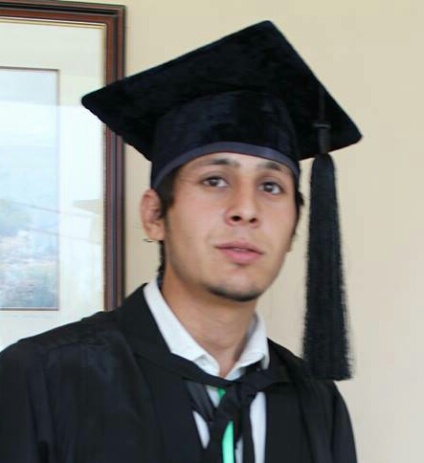 Curriculum vitaGulfjobseeker.com CV No: 1324620Mobile +971505905010 / +971504753686 To get contact details of this candidatesSubmit request through Feedback Linkhttp://www.gulfjobseeker.com/feedback/submit_fb.phpCurriculum vitaGulfjobseeker.com CV No: 1324620Mobile +971505905010 / +971504753686 To get contact details of this candidatesSubmit request through Feedback Linkhttp://www.gulfjobseeker.com/feedback/submit_fb.phpCurriculum vitaGulfjobseeker.com CV No: 1324620Mobile +971505905010 / +971504753686 To get contact details of this candidatesSubmit request through Feedback Linkhttp://www.gulfjobseeker.com/feedback/submit_fb.phpCurriculum vitaGulfjobseeker.com CV No: 1324620Mobile +971505905010 / +971504753686 To get contact details of this candidatesSubmit request through Feedback Linkhttp://www.gulfjobseeker.com/feedback/submit_fb.phpCareer ObjectiveCareer ObjectiveCareer ObjectiveTo Have a challenge position that provides opportunity to make contributions to the company and would enable me to enhance my knowledge and my skillsTo work in a challenging environment where I can enhance my abilities and be worthy for the organization
In my experiences, I have worked As Assistant Finance Manager with BDO Ebrahim and Company Of  Pakistan.and CRDO(Community Research development organization NGO). Pakistan.To Have a challenge position that provides opportunity to make contributions to the company and would enable me to enhance my knowledge and my skillsTo work in a challenging environment where I can enhance my abilities and be worthy for the organization
In my experiences, I have worked As Assistant Finance Manager with BDO Ebrahim and Company Of  Pakistan.and CRDO(Community Research development organization NGO). Pakistan.To Have a challenge position that provides opportunity to make contributions to the company and would enable me to enhance my knowledge and my skillsTo work in a challenging environment where I can enhance my abilities and be worthy for the organization
In my experiences, I have worked As Assistant Finance Manager with BDO Ebrahim and Company Of  Pakistan.and CRDO(Community Research development organization NGO). Pakistan.To Have a challenge position that provides opportunity to make contributions to the company and would enable me to enhance my knowledge and my skillsTo work in a challenging environment where I can enhance my abilities and be worthy for the organization
In my experiences, I have worked As Assistant Finance Manager with BDO Ebrahim and Company Of  Pakistan.and CRDO(Community Research development organization NGO). Pakistan.To Have a challenge position that provides opportunity to make contributions to the company and would enable me to enhance my knowledge and my skillsTo work in a challenging environment where I can enhance my abilities and be worthy for the organization
In my experiences, I have worked As Assistant Finance Manager with BDO Ebrahim and Company Of  Pakistan.and CRDO(Community Research development organization NGO). Pakistan.To Have a challenge position that provides opportunity to make contributions to the company and would enable me to enhance my knowledge and my skillsTo work in a challenging environment where I can enhance my abilities and be worthy for the organization
In my experiences, I have worked As Assistant Finance Manager with BDO Ebrahim and Company Of  Pakistan.and CRDO(Community Research development organization NGO). Pakistan.Work ExperienceWork ExperienceWork ExperienceFinance Officer( BDO Ebrahim and Company Of Pakistan)Key Responsibilities:Set up and maintain general ledger, chart of accounts and perform financial reviews and analysis of revenue, expenditures, balance sheet accounts and budget variances.
. Prepare monthly closures with cut-off procedures 
.Ensure accurate data quality in ERP and financial reporting (monthly, quarterly and yearly) and financial statements (balance sheet, P&L, cash flow statements, payables and receivables, etc.)
.Bank reconciliations 
.Act as a key resource person to both the Finance Manager and Company Administrator by providing input and coordination of budget preparation, business analysis and internal controls Management of Accounts Receivables and Payables: 
. A/P - management and set up of suppliers in ERP; process and payment of invoices; reconcile accounts; maintain an orderly and accurate filing system
. A/R - management and set up of customers; POs, invoicing milestones in ERP; process invoices; prepare receipts; deliver invoices;Finance Officer( BDO Ebrahim and Company Of Pakistan)Key Responsibilities:Set up and maintain general ledger, chart of accounts and perform financial reviews and analysis of revenue, expenditures, balance sheet accounts and budget variances.
. Prepare monthly closures with cut-off procedures 
.Ensure accurate data quality in ERP and financial reporting (monthly, quarterly and yearly) and financial statements (balance sheet, P&L, cash flow statements, payables and receivables, etc.)
.Bank reconciliations 
.Act as a key resource person to both the Finance Manager and Company Administrator by providing input and coordination of budget preparation, business analysis and internal controls Management of Accounts Receivables and Payables: 
. A/P - management and set up of suppliers in ERP; process and payment of invoices; reconcile accounts; maintain an orderly and accurate filing system
. A/R - management and set up of customers; POs, invoicing milestones in ERP; process invoices; prepare receipts; deliver invoices;1 year experience 1 year experience 1 year experience 1 year experience    Experience   Experience   Experience   Experience   Experience   ExperienceCRDO(Community Research development organization NGO) Pakistan IslambadKey Responsibilities:
Prepare monthly closures with cut-off procedures 
. Ensure accurate data quality in ERP and financial reporting (monthly, quarterly and yearly) and financial statements (balance sheet, P&L, cash flow statements, payables and receivables, etc.)
.  Bank reconciliations 
.  Act as a key resource person to both the Finance Manager and Company Administrator by providing input and coordination of budget preparation, business analysis and internal controls Management of Accounts Receivables and Payables: 
.  A/P - management and set up of suppliers in ERP; process and payment of invoices; reconcile accounts; maintain an orderly and accurate filing system
. A/R - management and set up of customers; POs, invoicing milestones in ERP; process invoices; prepare receipts; deliver invoices; track A/R in ERP; contact outstanding accounts for payment until received Coordination of Tax compliance and Audits:
Responsible for customer invoicing and tax compliance needs
.  Support the annual financial audit process
Bank relationships management:
.  Day-to day operations with bank, maintain goodCRDO(Community Research development organization NGO) Pakistan IslambadKey Responsibilities:
Prepare monthly closures with cut-off procedures 
. Ensure accurate data quality in ERP and financial reporting (monthly, quarterly and yearly) and financial statements (balance sheet, P&L, cash flow statements, payables and receivables, etc.)
.  Bank reconciliations 
.  Act as a key resource person to both the Finance Manager and Company Administrator by providing input and coordination of budget preparation, business analysis and internal controls Management of Accounts Receivables and Payables: 
.  A/P - management and set up of suppliers in ERP; process and payment of invoices; reconcile accounts; maintain an orderly and accurate filing system
. A/R - management and set up of customers; POs, invoicing milestones in ERP; process invoices; prepare receipts; deliver invoices; track A/R in ERP; contact outstanding accounts for payment until received Coordination of Tax compliance and Audits:
Responsible for customer invoicing and tax compliance needs
.  Support the annual financial audit process
Bank relationships management:
.  Day-to day operations with bank, maintain goodCRDO(Community Research development organization NGO) Pakistan IslambadKey Responsibilities:
Prepare monthly closures with cut-off procedures 
. Ensure accurate data quality in ERP and financial reporting (monthly, quarterly and yearly) and financial statements (balance sheet, P&L, cash flow statements, payables and receivables, etc.)
.  Bank reconciliations 
.  Act as a key resource person to both the Finance Manager and Company Administrator by providing input and coordination of budget preparation, business analysis and internal controls Management of Accounts Receivables and Payables: 
.  A/P - management and set up of suppliers in ERP; process and payment of invoices; reconcile accounts; maintain an orderly and accurate filing system
. A/R - management and set up of customers; POs, invoicing milestones in ERP; process invoices; prepare receipts; deliver invoices; track A/R in ERP; contact outstanding accounts for payment until received Coordination of Tax compliance and Audits:
Responsible for customer invoicing and tax compliance needs
.  Support the annual financial audit process
Bank relationships management:
.  Day-to day operations with bank, maintain goodCRDO(Community Research development organization NGO) Pakistan IslambadKey Responsibilities:
Prepare monthly closures with cut-off procedures 
. Ensure accurate data quality in ERP and financial reporting (monthly, quarterly and yearly) and financial statements (balance sheet, P&L, cash flow statements, payables and receivables, etc.)
.  Bank reconciliations 
.  Act as a key resource person to both the Finance Manager and Company Administrator by providing input and coordination of budget preparation, business analysis and internal controls Management of Accounts Receivables and Payables: 
.  A/P - management and set up of suppliers in ERP; process and payment of invoices; reconcile accounts; maintain an orderly and accurate filing system
. A/R - management and set up of customers; POs, invoicing milestones in ERP; process invoices; prepare receipts; deliver invoices; track A/R in ERP; contact outstanding accounts for payment until received Coordination of Tax compliance and Audits:
Responsible for customer invoicing and tax compliance needs
.  Support the annual financial audit process
Bank relationships management:
.  Day-to day operations with bank, maintain good1 years experience  1 years experience  Technical SkillsTechnical SkillsTechnical SkillsTechnical SkillsAccounting Software Peachtree And Quick BookDIT(Diploma of Information technology)Fundamental of computer I.TData structure using C. programming Operating systemData CommunicationOffice Automation Financial Accounting SQL/PLSQL Using BDASystem Analysis & DesigningE-Commerce Using JAVA,HTML&DHTMLVisual basic Business communicationProjectCIT(Certificate of Information technology)MS Office, window installation Other software installationHardware Computer Typing course 3 MonthsAccounting Software Peachtree And Quick BookDIT(Diploma of Information technology)Fundamental of computer I.TData structure using C. programming Operating systemData CommunicationOffice Automation Financial Accounting SQL/PLSQL Using BDASystem Analysis & DesigningE-Commerce Using JAVA,HTML&DHTMLVisual basic Business communicationProjectCIT(Certificate of Information technology)MS Office, window installation Other software installationHardware Computer Typing course 3 MonthsAccounting Software Peachtree And Quick BookDIT(Diploma of Information technology)Fundamental of computer I.TData structure using C. programming Operating systemData CommunicationOffice Automation Financial Accounting SQL/PLSQL Using BDASystem Analysis & DesigningE-Commerce Using JAVA,HTML&DHTMLVisual basic Business communicationProjectCIT(Certificate of Information technology)MS Office, window installation Other software installationHardware Computer Typing course 3 MonthsAccounting Software Peachtree And Quick BookDIT(Diploma of Information technology)Fundamental of computer I.TData structure using C. programming Operating systemData CommunicationOffice Automation Financial Accounting SQL/PLSQL Using BDASystem Analysis & DesigningE-Commerce Using JAVA,HTML&DHTMLVisual basic Business communicationProjectCIT(Certificate of Information technology)MS Office, window installation Other software installationHardware Computer Typing course 3 MonthsAccounting Software Peachtree And Quick BookDIT(Diploma of Information technology)Fundamental of computer I.TData structure using C. programming Operating systemData CommunicationOffice Automation Financial Accounting SQL/PLSQL Using BDASystem Analysis & DesigningE-Commerce Using JAVA,HTML&DHTMLVisual basic Business communicationProjectCIT(Certificate of Information technology)MS Office, window installation Other software installationHardware Computer Typing course 3 MonthsQualificationLanguage ProficiencyQualificationLanguage ProficiencyQualificationLanguage ProficiencyQualificationLanguage ProficiencyQualificationLanguage ProficiencyBBA (Finance)Major subjects:Corporate Finance,Financial Accounting,Financial Management,Organization Behavior, business Law, Working Capital Management, Taxation Management,Risk Management, Marketing Management,Strategic Management,Financial Statement Analysis,Companies Law,Treasury &Fund Management,SecurityAnalysis,Project Evaluation,Analysis of FinancialStatement,MicroFinance,Portfolio Management, International Finance, Investment BankingInstituteAbasyn  ,KPK                                                        University of Abasyn                                                       Pakistan………………………………………………………………………...................DIA(Diploma in Accounting)                                                 Commerce College                                                 Peshawar PakistanFSCInstitute Name               Govt College Buner SwatMajor subject                 Biology, Chemistry,                                      Physics  etc  . .BBA (Finance)Major subjects:Corporate Finance,Financial Accounting,Financial Management,Organization Behavior, business Law, Working Capital Management, Taxation Management,Risk Management, Marketing Management,Strategic Management,Financial Statement Analysis,Companies Law,Treasury &Fund Management,SecurityAnalysis,Project Evaluation,Analysis of FinancialStatement,MicroFinance,Portfolio Management, International Finance, Investment BankingInstituteAbasyn  ,KPK                                                        University of Abasyn                                                       Pakistan………………………………………………………………………...................DIA(Diploma in Accounting)                                                 Commerce College                                                 Peshawar PakistanFSCInstitute Name               Govt College Buner SwatMajor subject                 Biology, Chemistry,                                      Physics  etc  . .BBA (Finance)Major subjects:Corporate Finance,Financial Accounting,Financial Management,Organization Behavior, business Law, Working Capital Management, Taxation Management,Risk Management, Marketing Management,Strategic Management,Financial Statement Analysis,Companies Law,Treasury &Fund Management,SecurityAnalysis,Project Evaluation,Analysis of FinancialStatement,MicroFinance,Portfolio Management, International Finance, Investment BankingInstituteAbasyn  ,KPK                                                        University of Abasyn                                                       Pakistan………………………………………………………………………...................DIA(Diploma in Accounting)                                                 Commerce College                                                 Peshawar PakistanFSCInstitute Name               Govt College Buner SwatMajor subject                 Biology, Chemistry,                                      Physics  etc  . .BBA (Finance)Major subjects:Corporate Finance,Financial Accounting,Financial Management,Organization Behavior, business Law, Working Capital Management, Taxation Management,Risk Management, Marketing Management,Strategic Management,Financial Statement Analysis,Companies Law,Treasury &Fund Management,SecurityAnalysis,Project Evaluation,Analysis of FinancialStatement,MicroFinance,Portfolio Management, International Finance, Investment BankingInstituteAbasyn  ,KPK                                                        University of Abasyn                                                       Pakistan………………………………………………………………………...................DIA(Diploma in Accounting)                                                 Commerce College                                                 Peshawar PakistanFSCInstitute Name               Govt College Buner SwatMajor subject                 Biology, Chemistry,                                      Physics  etc  . .BBA (Finance)Major subjects:Corporate Finance,Financial Accounting,Financial Management,Organization Behavior, business Law, Working Capital Management, Taxation Management,Risk Management, Marketing Management,Strategic Management,Financial Statement Analysis,Companies Law,Treasury &Fund Management,SecurityAnalysis,Project Evaluation,Analysis of FinancialStatement,MicroFinance,Portfolio Management, International Finance, Investment BankingInstituteAbasyn  ,KPK                                                        University of Abasyn                                                       Pakistan………………………………………………………………………...................DIA(Diploma in Accounting)                                                 Commerce College                                                 Peshawar PakistanFSCInstitute Name               Govt College Buner SwatMajor subject                 Biology, Chemistry,                                      Physics  etc  . .BBA (Finance)Major subjects:Corporate Finance,Financial Accounting,Financial Management,Organization Behavior, business Law, Working Capital Management, Taxation Management,Risk Management, Marketing Management,Strategic Management,Financial Statement Analysis,Companies Law,Treasury &Fund Management,SecurityAnalysis,Project Evaluation,Analysis of FinancialStatement,MicroFinance,Portfolio Management, International Finance, Investment BankingInstituteAbasyn  ,KPK                                                        University of Abasyn                                                       Pakistan………………………………………………………………………...................DIA(Diploma in Accounting)                                                 Commerce College                                                 Peshawar PakistanFSCInstitute Name               Govt College Buner SwatMajor subject                 Biology, Chemistry,                                      Physics  etc  . .QualificationLanguage ProficiencyQualificationLanguage ProficiencyQualificationLanguage ProficiencyQualificationLanguage ProficiencyQualificationLanguage ProficiencyEnglish, Urdu, English, Urdu, English, Urdu, English, Urdu, English, Urdu, English, Urdu, 